    ΟΔΗΓΙΕΣ ΠΡΟΣ ΕΚΠΑΙΔΕΥΤΙΚΟΥΣ KAI ΓΟΝΕΙΣ/ΚΗΔΕΜΟΝΕΣ  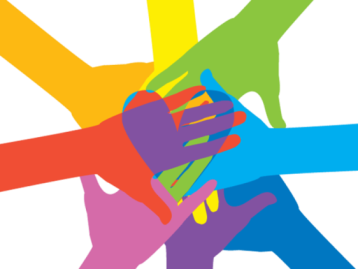 Το ενδεικτικό υλικό που δίνεται ανά ενότητα είναι με βάση το περιεχόμενο του Αναλυτικού Προγράμματος Αγωγής Υγείας και με βάση τη φιλοσοφία και τον σκοπό του μαθήματος, που δεν είναι άλλος από την θετική (ευεξία: καλή κατάσταση) και ολιστική ανάπτυξη της υγείας του παιδιού (σωματική, ψυχική/συναισθηματική, κοινωνική).Τα παιδιά (Α΄-Στ΄) μπορούν να επιλέγουν και να υλοποιούν δύο δραστηριότητες την εβδομάδα. Οι εργασίες κάθε ενότητας  μπορούν να ολοκληρώνονται σε δύο εβδομάδες.Δε χρειάζεται εκτύπωση φυλλαδίων.Τα παιδιά μπορούν, αν θέλουν και αν υπάρχει χρόνος, να υλοποιούν και δραστηριότητες πιο μικρών τάξεων από την τάξη που βρίσκονται, για επανάληψη.     Ομάδα Αγωγής Υγείας, Διεύθυνση Δημοτικής Εκπαίδευσης